SPORTOVNÍ BASKETBALOVÁ ŠKOLA, z.s. 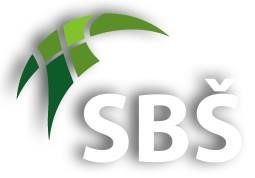 Václava Košaře 102/22, 700 30 Ostrava 3 e-mail:  www. V Ostravě dne 2.3.2023 Název: Objednávka ubytování EASTER TOURNAMENT OSTRAVA 2023 Tímto u Vás objednáváme ubytování pro maximálně 100 osob v termínu 6.-9.4.2023 (3 noci) pro účastníky basketbalového turnaje EASTER TOURNAMENT OSTRAVA 2023. 	 	Kamil Havrlant – prezident SBŠ Ostrava z.s.  IČ 69610576 	 Tel: 	 										Banka:  Fio banka,                                                                                                          č.ú.: 